АКТ № 000 от 7 мая 2024 г.
приемки-сдачи оказанных услуг        Мы, нижеподписавшиеся, Гультяев Д.В. представитель ИСПОЛНИТЕЛЯ, с одной стороны и                 представитель ЗАКАЗЧИКА с другой стороны, составили настоящий акт в том, что ИСПОЛНИТЕЛЬ оказал и сдал, а ЗАКАЗЧИК принял следующие услуги:
Сумма прописью: девятьсот девяносто девять рублей 00 копеек. НДС не облагается.Услуги оказаны в полном объеме, в установленные сроки и с надлежащим качеством. Стороны претензий друг к другу не имеют.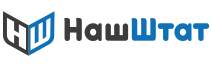 Телефон: +7 (4822) 78-20-58Email:  tver@our-staff.ruСайт: tver.our-staff.ruНаименованиеЕд. изм.Кол-воЦенаСумма12345Тестовый заказ 2024-05-07Тест1999,00999,00        Итого:        Итого:        Итого:        Итого:999,00Исполнитель: ИП Гультяев Денис Викторович
Адрес: 143021, Московская обл, г. Одинцово, п. Назарьево, д. 20, кв. 36
Расчетный счет: 40802810201500402738
Кор. счет: 30101810745374525104
Банк: ООО "Банк Точка"
ИНН: 503214238289
КПП: 
БИК: 044525104Заказчик: Название заказчика
Адрес: 
Расчетный счет: 
Кор. счет: Банк: ИНН: 
КПП: БИК: 